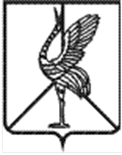 Совет городского поселения «Шерловогорское»муниципального района «Борзинский район»Забайкальского краяРЕШЕНИЕ29 марта 2022 года                                                                                      № 27поселок городского типа Шерловая Гора            «Об отчете главы городского поселения «Шерловогорское» о своей деятельности и деятельности администрации городского поселения «Шерловогорское» за 2021 год»                   Руководствуясь Федеральным законом от 06.10.2003 года № 131 – ФЗ «Об общих принципах организации местного самоуправления в Российской Федерации», п. 4 ст. 28 Устава городского поселения «Шерловогорское» от 06.03.2018 г. № 93, заслушав отчет главы городского поселения «Шерловогорское» о результатах трудовой деятельности за 2021 год, Совет городского поселения «Шерловогорское» решил:              1. Отчет главы городского поселения «Шерловогорское» о результатах его деятельности, деятельности администрации городского поселения «Шерловогорское» за 2021 год, в том числе о решении вопросов, поставленных Советом городского поселения «Шерловогорское», принять к сведению.              2. Признать деятельность главы городского поселения «Шерловогорское», деятельность администрации городского поселения «Шерловогорское» за 2021 год   неудовлетворительной.             3. Настоящее решение вступает в силу на следующий день после дня его официального опубликования (обнародования).             4. Настоящее решение подлежит официальному опубликованию в периодическом печатном издании газете «Вестник городского поселения «Шерловогорское» и обнародованию на специально оборудованном стенде в фойе 2 этажа административного здания администрации городского поселения «Шерловогорское» по адресу: Забайкальский край, Борзинский район, пгт. Шерловая Гора, ул. Октябрьская, д.12, а также размещению на сайте муниципального образования в информационно – коммуникационной сети «Интернет» (www.шерловогорское рф). Председатель Советагородского поселения «Шерловогорское»                           Т.М.СоколовскаяПРИЛОЖЕНИЕк решению Совета городскогопоселения «Шерловогорское»                                                                                от 29 марта 2022 года № 27____ОТЧЕТглавы городского поселения «Шерловогорское» о результатах его деятельности за 2021 год, деятельности администрации городского поселения «Шерловогорское» за 2021 год, в том числе о решении вопросов, поставленных Советом городского поселения «Шерловогорское»Деятельность Администрации в 2021 году, направлена в первую очередь на решение вопросов, поставленных депутатами городского поселения «Шерловогорское» и ориентированных на обеспечение эффективной работы всего городского хозяйственного комплекса и улучшение социально-экономической ситуации в поселке. Основной задачей исполнительной власти является осуществление управленческих функций на таком уровне, который бы позволял результативно влиять на качество жизни горожан.Именно поэтому, деятельность администрации за отчетный период была направлена на решение проблем межбюджетных отношений, реализацию мер по созданию благоприятных условий поддержки и развития малого и среднего предпринимательства; обеспечение безопасности дорожного движения; реализацию полномочий в сфере имущественного комплекса, земельных отношений, надежной эксплуатации инженерных коммуникаций; повышение комфортности проживания жителей и предоставления коммунальных услуг и др.Наряду с муниципальными услугами, в рамках своих полномочий администрация городского поселения «Шерловогорское» осуществляла функции по муниципальному контролю: жилищному, имущественному и земельному.Несмотря на продолжающиеся кризисные условия, период эпидемии COVID-19, благодаря совместной работе руководителей организаций, предприятий, учреждений, индивидуальных предпринимателей, всего депутатского корпуса, жителей городского поселения немало удалось сделать для развития поселения. Конечно, хотелось сделать больше и лучше, но мы все с вами работаем в условиях реальных финансовых возможностей, а они у нас не всегда соответствуют сложившимся запросам.На конкретных результатах по выполнению полномочий я более подробно и остановлюсь в своем отчете.1.Краткая характеристика социально-экономического положения в городском поселении «Шерловогорское»Городское поселение «Шерловогорское» расположено на юго-востоке Забайкальского края и входит в состав муниципальных образований муниципального района «Борзинский район». Общая площадь поселения составляет 27 741,0 га. Поселение «Шерловогорское» является одним из наиболее крупных поселков Борзинского района.Расстояние от поселения до краевого центра (города Чита) составляет 320 км, до районного центра (город Борзя) – 33 км. Через территорию городского поселения «Шерловогорское» проходят важнейшие пути сообщения Забайкалья – железная дорога «Карымская-Забайкальск» и автодорога федерального значения А-350 Чита – Забайкальск – Граница с КНР.На территории поселения расположены две железнодорожные станции: станция «Шахтерская» и станция «Шерловая». Обе станции по характеру работы являются грузовыми. Основной груз – уголь. Основу экономического потенциала территории формирует наличие горнодобывающей промышленности.В связи с этим, развитие городского поселения связано, прежде всего, с развитием градообразующего предприятия угольной отрасли, которое входит в состав ОАО «Сибирская угольная энергетическая компания» (ОАО «СУЭК»), расположенного на территории поселения - АО «Разрез Харанорский». Объем добычи угля за 2021 год составил около – 80,5% от общего объёма промышленного производства.Вторым крупным предприятием городского поселения является Филиал «ТГК - 14» Шерловогорская ТЭЦ, осуществляющая выработку теплоэнергии, давшая первый ток в 1956 году. Она же обеспечивает теплом все благоустроенное жилье, школы, больницы и другие объекты соцкультбыта.Социальная инфраструктура городского поселения представлена 2 амбулаторно-поликлиническими учреждениями,   1 фельдшерско-акушерским пунктом, 1 учреждением культурно-досугового типа и 4 общедоступными библиотеками, 5 дошкольными учреждениями, 3 дневными общеобразовательными учреждениями, Домом детского творчества, музыкальной школой, 1 учреждением начального профессионального образования, Шерловогорским комплексным центром социального обслуживания населения «Топаз»,  ГУСО Шерловогорский ЦПДОПР «Аквамарин» .             За 2021 год площадь жилищного фонда городского поселения составила 286 400 кв. м.          Обеспеченность жильем в городском поселении составляет 19,0 кв. м. на одного человека. Жилищное строительство идет медленными темпами, так как строятся, в основном, индивидуальные жилые дома за счет средств населения и силами населения.Демографическая ситуация городского поселения «Шерловогорское»Численность постоянного населения городского поселения "Шерловогорское" на 01.01.2022 год составляет 11592 человек, численность населения уменьшилась на 110 человек.За 2021 год родилось 130 человек, умерло 192 человек, убыло по причине миграции 339 человека.Важным социально-экономическим показателем 2021 года является численность числа трудоспособного населения, который по сравнению с численностью 2020 года - 7013 человек уменьшился на 730 человек и составил 6283 человек, это связано с постоянным оттоком населения. Анализ итогов социально-экономического развития городского поселения «Шерловогорское»Об уровне развития экономики в городском поселении «Шерловогорское» можно судить по основным экономическим показателям, комплексный анализ итогов которого подводится ежеквартально и имеет следующие показатели:Общий объем отгруженной продукции в отчетном году достиг 6,6 млрд. рублей, что на 19,7% больше, чем в 2020 году, Оборот розничной торговли снизился на 5,3 %. Оборот общественного питания увеличился на 21,0 %.Потребительский рынокПотребительский рынок городского поселения «Шерловогорское» в 2021 году представлен различными формами торговой деятельности:- 89 предприятия розничной торговли, в том числе: 3 супермаркета, 74 магазина, 2 павильона, 1 ярмарка выходного дня, («День шахтера»)Сфера бытового обслуживанияВ сфере бытового обслуживания в 2021 году осуществляли деятельность 11 предприятий: парикмахерские, услуги фотоателье, технический осмотр и ремонт автомобилей, ритуальные услуги, прочие бытовые услуги.В общей структуре предприятий бытовых услуг, оказываемых населению, наибольший удельный вес занимают:Дальнейшее развитие как сегмента потребительского рынка получила сфера общественного питания. По состоянию на 01.01.2022 год услуги питания населению предоставляют 6 предприятий на 388 посадочных мест.В 2021 году были проведены совещания и семинары с индивидуальными предпринимателями поселка, с представителями предприятий, участвующих в ярмарках; с руководителями розничных торговых сетей.В соответствие с ФЗ от 28.12.2009 № 381 – ФЗ «Об основах государственного регулирования торговой деятельности в РФ ведется реестр объектов потребительского рынка.Оценка уровня социально-экономического развитияЕжеквартально проводится работа по определению показателей социально экономического развития городского поселения «Шерловогорское».Разработан прогноз социально-экономического развития на 2022 год и плановый период 2023-2024 годы по городскому поселению «Шерловогорское».В 2021 году проведена работа с основными показателями социально-экономического развития городского поселения "Шерловогорское":- Сформирован паспорт социально-экономического развития городского поселения "Шерловогорское" за 2021 год;-  Сформирован и работает Совет предпринимателей городского поселения «Шерловогорское»;- В установленные сроки были составлены и переданы в контролирующие органы отчеты, характеризующие социально-экономическое положение пгт. Шерловая Гора, в том числе:- отчет по оценке эффективности муниципальных программ. Исходя из вышеизложенного, можно сделать вывод, что социально-экономическое положение городского поселения «Шерловогорское» в настоящее время умеренно стабильное. Несмотря на то, что рождаемость уменьшилась, процессы естественной убыли не прекращаются, так как уровень смертности остается достаточно высоким; сохраняется высокий поток выбывающих граждан.Экономика поселка характеризуется развитием всех ее отраслей. Поддержанию позитивных темпов экономического развития способствует работа и вклад индивидуальных предпринимателей. В области здравоохранения ситуация не улучшается, остается острой проблема нехватки узких специалистов. Оборот услуг, торговли, общественного питания умеренно стабильный.Подводя итог, можно сказать, что городское поселение «Шерловогорское», несмотря на финансовые и другие проблемы, живет хозяйственной, культурной, спортивной жизнью. Развивается поселок постепенно, но имеет немаловажные проблемы как в демографической, социальной, так и в экономической сферах. Эти проблемы имеют срочный характер, так как со временем степень их серьезности будет лишь возрастать 1.2. Краткая характеристика по муниципальному имуществу за                                                   2021 год 	   В 2021 году по муниципальному имуществу осуществлялась деятельность в рамках компетенции,  установленной Уставом городского  поселения «Шерловогорское»  для администрации в сфере управления и распоряжения муниципальным имуществом.Основными направлениями были:
 - учет и ведение реестра муниципальной собственности; 
 - государственная регистрация права муниципальной собственности на объекты недвижимости;
 - прием имущества в муниципальную собственность; 
 - приватизация муниципального жилого фонда;
 - передача в аренду объектов муниципальной недвижимости, а также контроль за эффективностью их использования и выполнением договоров аренды;
  - учет и контроль за поступлением в бюджет арендных платежей за аренду недвижимого имущества;
  - передача муниципального имущества в безвозмездное пользование,
  - приватизация муниципального имущества,
  -  ведение похозяйственного учета.
Учет и ведение реестра муниципальной собственности.На 01.01.2022 в реестре муниципального имущества городского поселения «Шерловогорское» числится имущество на сумму 166 338 209 рублей 22 копейки:533 жилых помещений (квартир);	72 производственных объектов, сооружений и иного имущества (очистные сооружения);        17 единиц транспорта;	        189 единиц движимого имущества, переданного в оперативное управление муниципальному бюджетному учреждению «Служба материально-технического обеспечения»);       202 единиц движимого имущества, переданного МБУ Культурно-библиотечный центр «Шахтер» на праве оперативного управления,За 2021 год:      Зарегистрировано право собственности – 7 квартир и они переданы в собственность граждан (приватизация);   Проводилась работа по постановке на кадастровый учет объектов муниципальной собственности.Аренда муниципального имущества, безвозмездное пользование.На 01 января 2021 года было зарегистрировано 17 действующих договоров аренды муниципальных помещений. За текущий год поступило арендной платы на сумму 1169,4 тыс.рублей	Ведение похозяйственного учетаВедутся книги похозяйственного учета.На территории городского поселения «Шерловогорское» зарегистрировано 215 личных подсобных хозяйства, поголовье в которых составило:1. КРС  –  758  головы2. овцы – 98 голов3. козы –     137 голов4. лошади –  30 голов5. птица – 1553 голов.	За 2021 год по заявлениям граждан выдано 45 справок о подсобном хозяйстве.2. Вопросы местного значения в сфере финансовБюджет городского поселения «Шерловогорское» за 2021 годБюджет городского поселения «Шерловогорское» в 2021 году по доходам исполнен на 94 % к утвержденному плану 65 946,0 тыс. рублей. Фактически объем полученных доходов составляет 61 789,3 тыс. рублей.Наибольшую долю в структуре исполнения бюджета городского поселения «Шерловогорское» в 2021г. занимают безвозмездные поступления  53% в сумме 32730,2 т.р. Собственные доходы: налоговые составляют 37,6% в сумме 23258,3 т.р., неналоговые доходы составляют 9,4% в сумме 5800,8 т.р. от общего объема доходов за 2021 год Выполнение планово-бюджетных назначений по собственным доходам за 2021 год обеспечено следующими источниками: налог на доходы физических лиц; налог на имущество физических лиц; земельный налог; налоги на совокупный доход (единый сельскохозяйственный налог;) доходы от использования имущества; штрафы, возмещение ущерба  и прочие неналоговые доходы.Бюджет городского поселения «Шерловогорское» по собственным доходам за 2021 год исполнен на 87 % к утвержденному плану бюджетных назначений на 2021 год. При плане 33 215,8 тыс. руб. фактическое исполнение составило 29 059,1 тыс. руб.По налоговым доходам план выполнен на 87 %, при плане 26 792,9 тыс. руб. фактически поступило 23258,3 тыс. руб., невыполнение показателей составляет -3 534,6 тыс. руб.По неналоговым доходам план выполнен 90 %, при плане 6 422,9 тыс. руб. фактически поступило 5 800,8 тыс. руб., невыполнение показателей -622,1 тыс. руб.Динамика удельного веса основных доходообразующих источников в общем объеме собственных доходов.Удельный вес его в общем объеме собственных доходов в 2021 в сравнении с 2020 годом.Из таблицы видно, что основным доходообразующим источником собственных доходов является налог на доходы физических лиц. Удельный вес НДФЛ составляет 55,24 %, в сравнении с 2020 годом удельный вес уменьшился на 1,55 %.   Удельный вес доходов по налогу на имущество физических лиц уменьшился на 3,32% и составляет 3,1 %; Налог по акцизам удельный вес увеличился на 2,79 и составляет 11,9 %;        Земельный налог   удельный вес увеличился на 1,18% и составляет 9,3 %;    Единый сельскохозяйственный налог увеличился на 0,17% и составляет 0,52%; По прочим неналоговым доходам увеличился на 0,37% и составляет 5,03%. Удельный вес по доходам от уплаты арендной платы за земельные участки уменьшился на 0,25% и составил 10,5%, Доходам от использования имущества удельный вес уменьшился на 0,54% и составил 4,0%, по доходам от продажи нематериальных активов уменьшился на 0,28 и составил 0,4 %, по штрафам (санкциям) уменьшился на 0,04 и составил 0,01%,Исполнение доходной части бюджета городского поселения «Шерловогорское» по собственным доходам за 2021 год.Собственные доходы бюджета за 2021 год исполнены в объеме 29 059,1 тыс. руб. при плановых назначениях на 2021 год 33215,8 тыс. руб., или на 96 % к утвержденным назначениям. .Безвозмездные поступленияЗа 2021 год доля безвозмездных поступлений от других бюджетов бюджетной системы Российской Федерации в общем объеме доходов бюджета городского поселения «Шерловогорское» составила 53 %, или 32730,2 тыс. руб., из них:- дотация на выравнивание бюджетной обеспеченности из средств краевого бюджета – 1767,0 тыс. руб.;- дотация на поддержку мер по обеспечению сбалансированности бюджетов из бюджета Забайкальского края составила 6595,0 тыс. руб.; - субвенция бюджетам поселений на осуществление полномочий по первичному воинскому учету – 1046,3 тыс. руб.;- субвенции бюджетам на выполнение передаваемых полномочий субъектов РФ (административная комиссия) -2,8 тыс. руб.;- субсидия на реализацию государственной программы "Формирование современной городской среды" в сумме 6726,6 тыс. руб.;- межбюджетные трансферты, передаваемые бюджетам городских поселений на реализацию мероприятий планов ЦЭР в сумме 9296,0 тыс.рублей;- межбюджетные трансферты, передаваемые бюджетам городских поселений в сумме 1462,3 тыс.руб. - прочие субсидии бюджетам городских поселений 5857,2 тыс.руб.По сравнению с данными прошлого года объем безвозмездных поступлений увеличился на 4941,6 тыс. рублей.Наглядно структура безвозмездных поступлений за 2021 год по сравнению с периодом 2020 года отражена на рис.Структура безвозмездных поступлений в бюджет городского поселенияРасходы бюджета городского поселения "Шерловогорское"Расходная часть бюджета за 2021 год исполнена на 92% от утвержденных показателей сводной бюджетной росписи 68 133,4 тыс. руб. и фактически составили 62 950,4 тыс. рублей. Исполнение по расходам бюджета за 2021 год с плановыми показателями.Удельный вес в структуре расходов на 2022 годНаглядно структура расходов бюджета городского поселения «Шерловогорское» за 2021 год представлена на рисунке:Наибольший удельный вес в структуре расходов занимают расходы на  ЖКХ – 27,9 %; общегосударственные расходы 27,7 тыс.руб.;на национальную экономику – 21,5 %;на культуру -18,5%;на социальную политику -1,7%, на осуществление воинского учета – 1,7 % от общей суммы расходов.Наименьший удельный вес в структуре расходов занимают расходы на национальную безопасность (на мероприятия по предупреждению и ликвидации последствий чрезвычайных ситуаций и стихийных бедствий) – 0,6% и на развитие  физкультуры и массового спорта  -0,5 %),ОБЩЕГОСУДАРСТВЕННЫЕ ВОПРОСЫ раздел 0100Расходы бюджета за отчетный период по данному разделу сложились в сумме 17419,7 тыс.руб., что составило 93 % к плану бюджетных назначений 18755,9 тыс.руб. Средства направлены на содержание органов управления и других общегосударственных вопросов.По подразделу 0102 «Функционирование высшего должностного лица субъекта РФ муниципального образования» при плановых бюджетных назначениях в сумме 1263,2 тыс.руб. исполнение за отчетный период составило с учетом начисления налогов – 1240,5 тыс.руб.. 98%. Невыполнение по данному подразделу связано, что не были оплачены начисления налогов за декабрь 2021г. из -за отсутствия денежных средств на лицевом счете г/п «Шерловогорское»По подразделу 0103 «Функционирование законодательных (представительных) органов государственной власти и представительных органов государственной и местного самоуправления» при плановых бюджетных назначениях в сумме 84,0 тыс.руб. кассовые расходы составили 77,0 тыс.руб. на компенсацию расходов председателю Совета, исполнение составило 92%.По подразделу 0104 «Функционирование Правительства Российской Федерации, высших исполнительных органов государственной власти субъектов Российской Федерации, местных администраций» при плановых бюджетных назначениях – 5092,7(с учетом средств поступающих из бюджета Забайкальского края на осуществление государственных полномочий по административным комиссиям в размере 2,8 т.руб.) тыс.руб., средства освоены на сумму 5014,0 тыс.руб. Невыполнение по данному подразделу связано, что не были оплачены начисления налогов за декабрь 2021г. из -за отсутствия денежных средств на лицевом счете г/п «Шерловогорское»По подразделу 0106 «Обеспечение деятельности финансовых, налоговых и таможенных органов и органов финансового (финансово-бюджетного) надзора» при плановых бюджетных назначениях в сумме 36,0 тыс.руб. финансирование составило 36 тыс. руб. на содержание КСП муниципального района «Борзинский район», что составило 100% выполнения плана.По подразделу 0107 «Обеспечение и проведение выборов» при плановых бюджетных назначениях в сумме 630,4 тыс.руб. финансирование составило 630,4 тыс.руб., что составило 100% выполнения плана.По подразделу 0113 «Другие общегосударственные вопросы» средства освоены в сумме 10421,8 тыс.руб., что составило 89 % от бюджетных назначений в сумме 11649,6 тыс.руб.По данному подразделу отражены расходы:Целевая статья 000 00060900:- 3,5 тыс.руб. ИП Печенина Оценка стоимости муниципальной квартиры г.Чита л.Новопутейская;Целевая статья 0000009300: Расходы составили 1490,9 тыс.руб из них:-1462,9 тыс.руб. содержание служащих, должности которых не относятся к муниципальной службе (1460,5 тыс.руб оплата з/пл с начислениями налогов и 2,4 тыс.руб. суточные при командировках)-17,0 тыс руб. оплата сотовой связи;- 11,0 тыс.руб. денежное поощрение пенсионеров муниципальной службы к празднику «День пожилого человека» 11чел. Целевая статья 0000092300 611: -8705,8 тыс.руб. расходы на содержание муниципального учреждения «Служба .материально-технического обеспечения». Средства направлялись на выплату заработной платы, оплата налогов, коммунальных услуг, охрана здания, услуги связи, приобретение хозяйственных и канцелярских товаров, оргтехникиЦелевая статья 0000092300 244:Расходы составили 164,2 тыс.руб. из них:-36,0 тыс.руб. экспертиза сметы асфальта по ул.Дзержинского (ООО «Забайкальская строительная компания»);-27,9 тыс.руб. оплата за публикацию нормативно правовых документов в средствах массовой информации АУ «БИЦ»;-7,4 тыс.руб. за услугу по предоставлению права подвески светильников уличного освещения на 43 опорах филиала ПАО «МРСК Сибири»;- 2,0 тыс.руб. оплата курсов по пожарно-техническому минимуму и охране труда КП «Центр охраны труда»;-44,0 тыс руб. изготовление тех.паспорта КГУ «Забайкальское БТИ»;-15,0 тыс.руб сертификаты по защит персональных данных ООО «Единый Центр Сертификации»;-31,9 тыс.руб. разработка конкурсной документации для выбора Управляющей компании.Целевая статья 0000092300 850:Расходы составили 57,4 тыс.руб. из них:-18,3 т.руб оплата транспортного налога за транспортные средства находящееся в аренде;-6,6 тыс.руб. оплата НДС за аренду помещений физическими лицами; - 5,7 тыс.руб пени в «Читаэнергосбыт», ТГК-14;-10,0 тыс.р. взнос в Ассоциацию глав поселений; -10,0 тыс.руб. оплата госпошлины;- 6,8 тыс руб. оплата пени ИФНС.НАЦИОНАЛЬНАЯ ОБОРОНА По подразделу 0203 «Мобилизационная и вневойсковая подготовка» при плане 1046,3 тыс.руб. профинансировано в сумме 1046,3 тыс.руб., на осуществление государственных полномочий по первичному воинскому учету на территориях, где отсутствуют военные комиссариаты, исполнение составило 100%  Из них  следующие расходы:-895,4 тыс.руб  выплата заработной платы, налоги на з/п на 2 специалистов;- 8,1 тыс.руб оплата телефон, интернет;- 30,4 тыс.руб покупка оргтехники (компьютер в сборе);- 62,3 тыс. руб покупка офисной мебели (столы тумбы);- 10,9 тыс.руб. изготовление информационного стенда;- 39,2 тыс.руб канцелярские товары (бумага, штампы и др), хоз. товары (сан. обработка)ЗАЩИТА НАСЕЛЕНИЯ И ТЕРРИТОРИИ ОТ ЧРЕЗВЫЧАЙНЫХ СИТУАЦИЙ ПРИРОДНОГО И ТЕХНОГЕННОГО ХАРАКТЕРА, ПОЖАРНАЯ БЕЗОПАСНОСТЬПо подразделу 0310 «Защита населения и территории от чрезвычайных ситуаций природного и техногенного характера, пожарная безопасность» при плане 402,9 т.руб. за отчетный период кассовые расходы составили 402,9 тыс.руб., исполнение составило 100% в.т.ч.:-1,8 т.руб. на подписку журнала по ГО и ЧС;-0,6 т.руб. справки с метеостанции;-39,7 т.руб. - очистка канализации ул.Дзержинского (ООО «Аквастоки» г.Борзя);-15,0 т.руб. - приобретение 2-х воздуходувок;-8,5 тыс.руб запчасти для воздуходовок;-187,7 т.руб. приобретение шифера, в связи с ураганом прошедшим 15 марта 2021 года.-15,0 т.руб – приобретение талонов ГСМ (резерв)-96,1 тыс.руб устройство минерализованных полос;-32,5 тыс.руб приобретение насоса глубинного;-6,0 тыс. изготовление баннера.НАЦИОНАЛЬНАЯ ЭКОНОМИКА раздел 0400Расходы за отчетный период плане 14013,3 тыс.руб. финансирование составило в сумме 13533,0 тыс.руб. расходы выполнены на 97 %.По подразделу 0401 расходы выполнены на 100% финансирование составило 1239,4 тыс.руб.. Данные денежные средства были получены в виде безвозмездных пожертвований от некоммерческой организации «Фонд социально-экономической поддержки регионам «СУЭК-регионам»» для организации временного трудоустройства несовершеннолетних в рамках трудовых отрядов по Договору №Ф-67/21 от 10.06.2021г. Данные средства были перечислены в полном объеме на счета Комитата образования Борзинского района для трудовых отрядов несовершеннолетних, сформированных в на базах школ №42,  №40.  По подразделу 0409 «Дорожное хозяйство (дорожный фонд)» кассовые расходы составили в сумме 12293,6 тыс.руб. в.т.ч.:-384,0 тыс.руб. - техническое обслуживание дорог на январь-февраль 2021г. (ИП «Рыбин А.В.)»;- 417,5 тыс.руб. – обслуживание дорог (ИП Астафьев), частичная оплата по муниципальному контракту, расторжение МК 18.08.2021.  - 36,8 тыс.руб. - устройство ограждения пешеходной зоны ул.Шахтерская (ООО «Борзинское ДЭУ »);- 590,0 тыс.руб обслуживание дорог (ИП Купряков);-1094,8 тыс.руб- устройство тротуарной дорожки и парковочных мест ул.Дзержинского;-308,7 тыс.руб. устройство водоотводных отливов и дорожных знаков (ИП Купряков); - 9461,8 тыс.руб  ремонт автодороги Дзержинского (ООО Трансстройком, )ЖИЛИЩНО-КОММУНАЛЬНОЕ ХОЗЯЙСТВО раздел 0500Расходы по разделу при плане 20608,3 тыс.руб., кассовые расходы составили в сумме 17539,8 тыс.руб. расходы выполнены на 85%.По подразделу 0501 «Жилищное хозяйство» при плане в сумме 1600,0 тыс.руб. произведено финансирование в сумме 1075,9 тыс.руб. в.т.ч.:-1075,9 тыс.руб. -взносы на капитальный ремонт муниципального жилищного фонда в Забайкальский фонд капитального ремонта многоквартирных домов;По подразделу 0502 «Коммунальное хозяйство» при плане в сумме 6798,5 тыс.руб. финансирование составило 6243,1 тыс.руб.в т.ч:-198,0 тыс.руб. – актуализация схем теплоснабжения (ИП Крылов)-50,1 т.руб. компенсация за подвоз воды населению (ООО Эксплуатационник-ремонтник)- 30,5 тыс.руб. – закупка краны-задвижки шаровые для сетей теплоснабжения МКД;- 5964,5 тыс.руб. мероприятия по программе модернизация объектов коммунальной инфраструктуры По данной программе было выполнено 5 мероприятий:Ремонт стен блока емкостей контактный резервуар 42 м.п., второй отстойник 16 м.п. по адресу: пгт.Шерловая Гора, мкр.3, №30 сумма МК 1 018 775,00 рублей  подрядчик ИП Дашинимаев;Ремонт кровли биофильтров очистных сооружений №2 по адресу пгт.Шерловая Гора, ул.Лазо 46А сумма МК 1 358 268,00 рублей  подрядчик ООО «Восточный экспресс»;Ремонт канализационной сети ул.МСК-ул.Ленина от КК276 до КК283 сумма МК 1 174 046,00 рублей подрядчик ООО «Транстройком»;Ремонт стен блока емкостей в осях А-1 по адресу : пгт.Шерловая Гора, мкр.3, №30 сумма МК 1 031 809,00 рублей подрядчик ООО «Восточный экспресс»;Монтаж электрооборудования на очистных сооружения ул.Лазо 46А сумма договоров 1 381 650,00 рублей подрядчие ИП Смолянинов.Все мероприятия выполнены в полном объеме.По подразделу 0503 «Благоустройство» при плане в сумме 12209,8 тыс.руб. произведено финансирование в сумме 10220,8 тыс.руб.: в.т.ч.: - 163,7 тыс руб техническое обслуживание сетей уличного освещения - 882,2 тыс.руб. оплата за потребленную электроэнергию по уличному освещению ( АО «Читаэнергосбыт»), - 228,0 тыс. руб. оплата за потребленную теплоэнергию «Читинский Теплосбыт» за ул.Оловянная 5, Октябрьская, 12-85,9 тыс.руб оплата задолженности за теплоэнергию муниц.квартир ТГК-14 по исполнит.листам-221,8 тыс.руб. содержание кладбища - 647,6 тыс.руб. санитарная очистка (МУП ШЖКХ» ООО «Экспл-ремонтник)-300,0 тыс.руб. на приобретение детских площадок (комплексов) 2 шт., установленных на ст.Шерловая (ИП «Захаров В.А.)- 40,0 тыс.руб ремонт контейнеров и калиток площадок под мусор (ООО Эксплуатационник- ремонтник)-204,0 устройство заграждения входа в здание бани (решению суда) (ИП Купряков)-595,0 тыс.руб устройство освещения участка дороги от ул.1Мая до ул.Дружба (ИП Смолянинов)-6852,6 тыс.руб мероприятия по программе «Формирование современной городской среды» из них: 5682,1 тыс.руб – благоустройство парка «Ленина» (ИП Далгатов);  1170,5 тыс.руб благоустройство памятника ВОВ (ООО Профальянс). КУЛЬТУРАПо подразделу 0801 «Культура» средства направлялись на финансирование МБУ  «КБЦ «Шахтер», библиотек. Расходы по культуре к плановым бюджетным назначениям 11849,6 тыс.руб. исполнены на 98% и составили в сумме 11620,8 т.руб из них:.-10252,4 тыс.руб финансирование на  предоставления субсидий на выполнение муниципальных заданий на оказание услуг. Средства направлялись на выплату заработной платы, оплата налогов, коммунальных услуг, охрана здания, услуги связи, приобретение хозяйственных и канцелярских товаров, оргтехники.-595,0 тыс.руб – краевые средства по проекту «3000 добрых дел»;- 773,4 тыс.руб  - краевые средства на оформление общественных территорий к новому году. СОЦИАЛЬНАЯ ПОЛИТИКАРасходы за отчетный период сложились в сумме 184,5 тыс.руб, или 99 % по отношению к плановым бюджетным назначениям 1094,0 тыс.руб.По подразделу 1001 «Пенсионное обеспечение» производилась доплата к пенсии муниципальных служащих. За отчетный период расходы исполнены на сумму 992,5 тыс.руб.Также по этому подразделу отражены расходы на «Социальную помощь населению» в сумме 92,0 т.руб. Из них: 40,0 т.р на проведение мероприятий для общества инвалидов, 30,0 т.р поощрение выпускников-медалистов школ, 22,0 т.р адресная помощь гражданам. По программе «Обеспечение жильем молодых семей» финансирования не производилось.ФИЗИЧЕСКАЯ КУЛЬТУРА И СПОРТПо подразделу 1102 «Массовый спорт» расходы исполнены в сумме 303,3 тыс.руб., по отношению к плановым бюджетным назначениям 363,1 тыс.руб, исполнение составило 84%. Финансирование производилось на проведение 11-ти спортивных мероприятий, закупку спортивного инвентаря, содержание катка на стадионе «Труд».       3.Жилищно-коммунальное хозяйство, благоустройство      Подготовка жилищно-коммунального комплекса к отопительному периоду 2020/2021 гг.На 01.01.2021 года жилищный фонд поселения составляет 286,54 тыс. м2 В т. числе:Частный жилищный фонд – 254,06 м2 (индивидуальный – 48,93 м2);Муниципальный жилищный фонд – 29,88 м2, в т.ч. в МКД 26,64 м2 (10,76 % от общего жилищного фонда)На территории городского поселения «Шерловогорское» действуют одна управляющая компания: ООО «Эксплуатационник – ремонтник» и одна обслуживающая компания МУП «Шерловогорское ЖКХ» которые обслуживают – 196,97 м2, что составляет 126 ед. многоквартирных домов. Всего МКД 371 ед., в т.ч. 245 дома находятся на самоуправлении.Вопросы организации теплоснабжения, водоснабжения, водоотведения, являются приоритетными в работе администрации городского поселения «Шерловогорское». В 2021году  бюджету городского поселения «Шерловогорское» из краевого бюджета поступило 5964,5 тыс.руб. на реализацию мероприятий по программе «Модернизация объектов коммунальной инфраструктуры»: По данной программе было выполнено 5 мероприятий:Ремонт стен блока емкостей контактный резервуар 42 м.п., второй отстойник 16 м.п. по адресу: пгт.Шерловая Гора, мкр.3, №30;Ремонт кровли биофильтров очистных сооружений №2 по адресу пгт.Шерловая Гора, ул.Лазо 46А;Ремонт канализационной сети ул.МСК-ул.Ленина от КК276 до КК283;Ремонт стен блока емкостей в осях А-1 по адресу : пгт.Шерловая Гора, мкр.3, №30;Монтаж электрооборудования на очистных сооружения ул.Лазо 46А.Так же в целях обеспечения своевременной и качественной подготовки объектов жилищно-коммунального хозяйства городского поселения «Шерловогорское» к устойчивой и безаварийной работе в осенне-зимний период 2020/2021 гг. были проведены следующие мероприятия:- при Главе городского поселения «Шерловогорское» проведено семь заседаний оперативного штаба по контролю подготовки к отопительному периоду 2020/2021 гг;- работа по контролю разработки, утверждения и согласования паспортов готовности источников теплоснабжения городского поселения «Шерловогорское» к отопительному периоду 2020/2021 г.г.;- мероприятия по рассмотрению паспортов готовности жилого фонда городского поселения «Шерловогорское» к отопительному периоду 2020/2021 гг.-специалистом администрации городского поселения «Шерловогорское» и Главой городского поселения «Шерловогорское» были произведены приемки выполненных работ по подготовке к отопительному периоду 2020/2021 гг. как жилого фонда, сетей теплоснабжения и Шерловогорской ТЭЦ. В процессе подготовки к отопительному периоду 2020/2021 гг. специалистами был проведена разработка документации для защиты заявок по подготовке к отопительному периоду 2021-2022 гг. и 2022-2023 гг., сбор данных от управляющих компаний, подготовка общих мероприятий, ежемесячная отчетность, контроль исполнения мероприятий, Подготовка НПА по началу и окончанию отопительного периода. Специалистами по вопросам ЖКХ администрации городского поселения «Шерловогорское» за 2021 год рассмотрено 204 обращений от граждан. По каждому обращению проводилась определенная работа с выездом для обследования, составлением актов, работа с ресурсоснабжающими организациями, принятие решений и подготовка ответов заявителю.Работа по запросам вышестоящих и инспектирующих организаций: в среднем за год дано письменных ответов в количестве 500 писем;Консультация граждан по вопросам ЖКХ при личном приеме ведется  ежедневно.За 2021 год проводился:- еженедельный контроль исполнения муниципальных контрактов по техническому обслуживанию дорог, наружного освещения, обслуживание кладбища, муниципальные контракты по программам: «Формирование современной городской среды на территории городского поселения «Шерловогорское» на 2019-2024 годы», «Модернизация объектов коммунальной инфраструктуры», Планы ЦЭР (ремонт автодорог ул.Дзержинского), проект «3000 добрых дел» и др.  .- подготовка годовой отчетности в вышестоящие организации и статистическое управление за прошедший 2021 год (22-ЖКХ (реформа); 1-КР; 4-жилфонд, 3 – ДГ (МО); 4-Соцнайм, анализ хозяйственной деятельности управляющих организаций); ежемесячная отчетность в вышестоящие организации по дебиторской и кредиторской задолженности, по приборам учета, по энергосбережению, по коммунальным платежам, по программе «Молодая семья», по программе «Формирование современной городской среды на территории городского поселения «Шерловогорское» на 2019-2024 годы» по исполнению муниципальных услуг;- Проведено заседаний жилищной комиссии – 21 (рассмотрено 102 вопросов), перерегистрация очередников, уточнение списка очередников, протоколы комиссии;- Подготовлено и выдано 19 договоров социального найма;- Поставлено на учет нуждающихся в жилье – 5 семьи;- Выделено квартир – 2;Внедрение новых и совершенствование существующих принципов работы коммунального комплексаВ результате, по программе капитального ремонта в городском поселении  «Шерловогорское» за 2021 год отремонтировано 8 МКД, а именно:- мкр. 2, д.9 (ремонт внутридомовой инженерной системы горячего водоснабжения);- ул. Большое Садовое Кольцо, д.12 (ремонт внутридомовой инженерной системы водоотведения);- ул. Горького. д.10 (ремонт внутридомовой инженерной системы электроснабжения);- ул. Горького, д.11а (ремонт внутридомовой инженерной системы горячего водоснабжения);- ул. Горького, д.29 (ремонт внутридомовой инженерной системы водоотведения);- ул. Калинина, д.5 (ремонт внутридомовой инженерной системы теплоснабжения);- ул. Торговая, д.17 (ремонт фасада);- ул. Торговая, д.30 (ремонт крыши);Реализация программ расселения аварийного жилого фонда городского поселения «Шерловогорское» в 2021 году не производилась.БлагоустройствоВ 2021 году продолжилась реализация подпрограммы «Формирование современной городской среды на территории городского поселения «Шерловогорское» на 2018-2024 гг.».Сам проект имеет статус приоритетного и основной его задачей является, приведение мест массового пребывания граждан, расположенных на территории поселений, численностью населения более 1000 человек, в нормативное и пригодное к использованию состояние.	По программе «Формирование современной городской среды» на 2021 год было реализовано 6852,6 тыс.руб  из них: 5682,1 тыс.руб – благоустройство парка «Ленина» 4 этап  (ИП Далгатов);  1170,5 тыс.руб благоустройство памятника ВОВ (ООО Профальянс).Так же, в 2021 году по региональному проекту «3000 добрых дел» городскому поселений «Шерловогорское» были выделены денежные средства в сумму 595,0 тыс.руб. По данному проекту были проведены работы по освещению участка дороги между ул. 1 Мая и до ул.Дружба.Дорожное хозяйство, транспортное обслуживаниеВ течение всего отчетного периода на территории городского поселения «Шерловогорское» проводились следующие работы по ремонту и содержанию дорог городского поселения «Шерловогорское»: установка и ремонт дорожных знаков, нанесение дорожной разметки, санитарная очистка улиц, техническое обслуживание уличного освещения, уборка наледи в зимний период, ямочный ремонт асфальтового покрытия автодорог, проведен капитальный ремонт ул. Дзержинского на общую сумму  9461,8 тыс.руб., устройство тротуарной дорожки и парковочных мест ул.Дзержинского, устройство водоотводных отливов и дорожных знаков на сумму 1403,5 тыс.руб.Реализация муниципальной программы обеспечение жильем молодых семей в 2021г не производилась.                                         4. Общественная безопасностьВ 2021 году деятельность администрации городского поселения «Шерловогорское» в области защиты населения и территории от чрезвычайных ситуаций была направлена на решение задач:- обеспечение пожарной безопасности;- повышение готовности сил и средств к реагированию на ЧС и ликвидацию последствий чрезвычайных ситуаций;- повышению уровня готовности сил и средств ГО городского поселения «Шерловогорское»; - создание и восполнение резервов материальных ресурсов.Для защиты населённых пунктов от пожаров в осеннем периоде 2021 года, проводится работа по обновлению минерализованных (противопожарных) полос вокруг городского поселения «Шерловогорское», протяженность которых составляет 16 км.За истекший период 2021 года на территории городского поселения было зарегистрировано: - введение режима функционирования «Повышенной готовности» на территории городского поселения «Шерловогорское» с 03.03.2021 года по 04.03.2021 года, в связи с засорением канализационной системы по улице Дзержинского.- введение особого противопожарного режима с 31.03.2021 года по 09.06.2021 года.Были созданы патрульно-маневренные группы на весь пожароопасный период по быстрому реагированию в нерабочее и выходное время, все пожары тушат команда ПСЧ - № 15 иногда с привлечением ДПД.          В выходные и праздничные дни, в период пожароопасного периода ведется патрулирование специалистами администрации городского поселения «Шерловогорское» с привлечением добровольной пожарной дружины, в состав которой входит 11 человек.В муниципальном звене государственной системы по предупреждению и ликвидации чрезвычайных ситуаций определены силы и средства для ликвидации чрезвычайных ситуаций основных видов спасательной техники, оборудования, имущества, функции, выполняемые формированием, виды работ, на которые имеется аттестация, также определен перечень техники для тушения пожаров: организованы 1 ед. техники (водовозка), оборудованная мотопомпой с пожарным рукавом; РЛО – 14 штук, воздуходувок – 13 штук, радиостанций – 5 штук.На 2021 год по статье 0310 «Предупреждение и ликвидация последствий чрезвычайных ситуаций и стихийных бедствий» запланировано 316 тысяч рублей:Обновление минерализованных полос – 216 тыс. рублей.Пополнение резерва ГСМ – 60 тысяч рублей.Резерв финансов – 40 тыс. рублей. 	По факту затрачено 402 860 тысяч рублей. Денежные средства затрачены на: На основании постановления администрации городского поселения «Шерловогорское» от 05 февраля 2021 года № 22 - на оформление подписки на журнал «Пожарное дело» – заключен Муниципальный контракт № 202101913000191001000010 от 04.03.2021 года - на оформление подписки на журнал «Пожарное дело» – на сумму 1 тыс. 845 руб. 36 коп.В связи с постановлением от 03.03.2021 года № 35 о введении на территории городского поселения «Шерловогорское» режима функционирования «Повышенной готовности» заключен муниципальный контракт от 03.03.2021 года № 35 202101913000191001000010 с ООО «Аквастоки»  - на очистку канализационных сетей на территории городского поселения «Шерловогорское» -  на сумму 39 тыс. 702 руб. 34 коп.  В связи со сложившейся чрезвычайной ситуацией на территории городского поселения «Шерловогорское» после шквального ветра произошедшего с 14 на 15 марта 2021 года и в соответствии с постановлением от 25.03.2021 года № 75А – выделены денежные средства на получение справки по гидрометеорологии с Министерства природных ресурсов и экологии Российской Федерации Федеральной службы по гидрометеорологии и мониторинга окружающей среды – на сумму 560 руб. 68 коп.С ежегодной подготовкой к пожароопасному периоду и в соответствии с постановлением от 24.03.2021 года № 66 – выделены средства на приобретение воздуходувок бензиновых 2-тактных в количестве 2 штук – на сумму 15 тыс. руб. 00 коп.Со сложившейся чрезвычайной ситуацией после шквального ветра прошедшего с 14 на 15 марта 2021 года на основании постановления от 24.03.2021 года № 65 заключен муниципальный контракт № 202101913000191001000013 от 24.03.2021 года - на приобретение хризотилцементного волнистого листа (шифер волновой) – на сумму 100 тыс. 800 руб. 00 коп.Для создания резерва горюче-смазочных материалов в соответствии с постановлением от 15.04.2021 года № 107 заключен с ПАО «Нефтемаркет» договор поставки № 0808-21-13 от 15.04.2021 года - на приобретение горюче-смазочных материалов – на сумму15 тыс. 75 руб. В связи с износом и частым выходом из строя воздуходувок в пожароопасный период на основании постановления от 31.05.2021 года № 169 – на запчасти для воздуходувок выделены денежные средства – в сумме 8 тыс. 500 руб.Из-за выхода из строя глубинного насоса по улице Степная,2 «б» и на основании постановления от 15.06.2021 года № 187 – выделены денежные средства на приобретение глубинного насоса марки ЭЦВ 8/16/18 - установлен на скважине, расположенной по адресу: пгт. Шерловая Гора, ул. Степная, 2 «б» - в сумме 32 тыс. 500 руб.Из-за роста гибели людей в местах неорганизованного купания на основании постановления от 22.07.2021 года № 233 – выделены денежные средства на изготовление баннера «Купание запрещено» - в сумме 6 тыс. руб.В связи с ежегодным выполнением работ, связанных с устройством минерализованных полос в границах городского поселения «Шерловогорское» на основании постановления от 13.10.2021 года № 303А заключен договор подряда с Индивидуальным предпринимателем Купряковым Н.Н. – на устройство минерализованных полос – на сумму 96 тыс.16 руб. 62 коп.Со сложившейся чрезвычайной ситуацией после шквального ветра прошедшего с 14 на 15 марта 2021 года на основании постановления от 10.12.2021 года № 360 заключен муниципальный контракт № 202101913000191001000023 от 14.12.2021 года - на приобретение хризотилцементного волнистого листа (шифер волновой) –  на сумме 86 тыс. 860 руб.5. Градостроительство и земельные отношенияНа территории городского поселения «Шерловогорское» в 2021 году предоставлено из земель государственная собственность на которые не разграничена  62 земельных участков общей площадью 194,46 га а из них: 36 участков общей площадью 192,27 га  в аренду, 26 участков площадью 2,19 га в собственность, в том числе 3 участка площадью 0,4  га - для индивидуального жилищного строительства семьям, имеющим трех и более детей.          Из муниципальной собственности предоставлено 2 земельных участка общей площадью 178,51 га для сельскохозяйственного использования, сенокошения и выпаса скота. 	 В собственность за плату (выкуп земельных участков) в 2021 году приобретено 23 земельных участка площадью 2,19 га на сумму 118,4 тыс. рублей.В 2021 году в бюджет городского поселения поступило платежей:- земельный налог –104,5/ 121,4 тыс. рублей в 2020 году - аренда земельных участков –2 942,0/ 3 380,0 тыс. рублей в 2020 годуСбор земельного налога и арендной платы в 2021 году составил меньше, чем в 2020 году в связи с изменением кадастровой стоимости земельных участков.           В сфере строительства в 2021 году выдано 2 разрешения на строительство, 1 разрешение на ввод объектов в эксплуатацию, 2 градостроительных плана, выдано 4 уведомления о соответствии построенных или реконструированных объектов индивидуального жилищного строительства, 3 уведомления о соответствии о планируемом строительстве или реконструкции объекта ИЖС.Общая площадь введенных в эксплуатацию площадей жилых и не жилых объектов капитального строительства   составляет – 1445,3 кв.м из них 296,3 кв.м. индивидуального жилищного строительства, 1149 кв.м – нежилых объектов капитального строительства.На основании ст. 26.2 Федерального закона от 26 декабря 2008 года № 294-ФЗ «О защите прав юридических лиц и индивидуальных предпринимателей при осуществлении государственного контроля (надзора) и муниципального контроля»,  Постановлением Правительства Российской Федерации от 03 апреля 2020 г. № 438 «Об особенностях осуществления в 2020 году государственного контроля (надзора), муниципального контроля и о внесении изменения в пункт 7 Правил подготовки органами государственного контроля (надзора) и органами муниципального контроля ежегодных планов проведения плановых проверок юридических лиц и индивидуальных предпринимателей", муниципальный земельный контроль на территории городского поселения «Шерловогорское» в 2021 году в отношении юридических лиц и индивидуальных предпринимателей не осуществлялся, так же были исключены из плана проведения проверок, в отношении  физических лиц проведена 1 проверка. Кадастровым инженером МБУ «Служба МТО» проведено межевание 29 земельных участков и проведены кадастровые работы в отношении 4 зданий, строений и сооружений.                            6. Социальная и кадровая работаО развитии  физической культуры и спорта              В этом году в связи с предотвращением распространения инфекции COVID-19, проведение мероприятий в соответствии с календарным планом физкультурно-массовых и спортивных мероприятий городского поселения «Шерловогорское» были приостановлены до улучшения эпидемической ситуации. За 2021 год проведено 10 спортивных мероприятий, где приняло участие 509 человек, из них 268 человек – юноши и девушки в возрасте от 10 до 17 лет, 241 человек – взрослые.           На территории городского поселения «Шерловогорское» имеется 7 спортивных залов и два больших стадиона (один из которых бывший стадион «Труд», существовавший в годы Шерловогорского ГОКа, находится в плохом состоянии: отсутствует ограждение, развалились все трибуны, нет раздевалки). Спортзалы общеобразовательных школ и Шерловогорской ДЮСШ (зал бокса) находятся в не удовлетворительном состоянии, и требуют капитального ремонта (косметический ремонт, ремонт полов и крыши.) В большом зале ДЮСШ в 2012 году уложено терафлексовое покрытие, а на стадионе «Шахтёр» в 2013 году уложено искусственное футбольное покрытие. Все спортивно-массовые мероприятия проводится на обновленной спортивной базе, соответствующей всем требованиям и стандартам. В 2019 году установлен тренажёрный комплекс с навесом на детской площадке во дворе домов, хоккейная коробка.        Отсутствует в городском поселении муниципальный спортивный зал, из-за чего складывается трудность предоставления муниципальных услуг для населения.       В городском поселении организована первичная организация общества инвалидов п. Шерловая Гора. Общество ежегодно учувствует в районной спартакиаде инвалидов, проходящей в г. Борзя, также принимает участие и в краевых соревнованиях по видам спорта: стрельба из пневматической винтовки, метание мяча с места, прыжки в длину с места, армспорт, настольный теннис, шашки, шахматы, дартс. (В связи с пандемией мероприятия были приостановлены).                   Специалист по адаптивной физической культуре в городском поселении отсутствует.        Разработана программа развития физической культуры и спорта в городском поселении «Шерловогорское» на 2021-202 годы, целью которой является:         создание условий для укрепления здоровья населения путем развития и увеличения количества спортивных объектов, популяризации массового спорта и приобщения различных слоев общества к регулярным занятиям физической культурой и спортом.      Задачей является: содействие деятельности в сфере профилактики и охраны здоровья граждан; пропаганда здорового образа жизни; повышение интереса различных категорий граждан к занятиям физкультурой и спортом; обеспечение доступности занятий спортом для различных категорий граждан; создание и развитие системы волонтеров (добровольных помощников) в массовом спорте.      В программу входит поэтапная реконструкция бывшего стадиона «Труд», строительство детско-спортивных площадок, парков, с привлечением внебюджетных источников и собственных средств.         Финансирование физической культуры и спорта в этом году составило 303,3 рублей из бюджета городского поселения «Шерловогорское», из них на проведение мероприятий потрачено 134,8 рублей, на приобретение инвентаря – 75,0 рублей, на заливку катка на стадионе «Труд» - 93,5 рублей.Кадровая работаЗа 2021 год через администрацию городского поселения «Шерловогорское» прошло входящих документов 2184, что на 54 документа больше, чем в 2020 году. Исходящих документов в 2021 году прошло 2272, что на 47 документов больше, чем в 2020 году.В течение года на имя главы городского поселения «Шерловогорское» поступило 615 обращений граждан, что на 290 обращений больше, чем в 2020 году.В 2021 году администрацией городского поселения «Шерловогорское»  издано:- постановлений – 362, что на 474 меньше, чем в 2020 г.- распоряжений – 240, что на 43 меньше, чем в 2020 г.Таким образом, годовой документооборот составил 5673 документов, что на 1288 документов больше, чем в 2020 г.На приеме у главы городского поселения «Шерловогорское» в 2021 г. побывало 10 человек, что на 3 человека больше, чем в 2020 году. Правовая защита интересов администрацииАрбитражный суд Забайкальского края: - 1 дело по иску администрации городского поселения «Шерловогорское» к Индивидуальному предпринимателю Астафьеву Юрию Анатольевичу о взыскании основного долга по договорам аренды;- 1 дело по иску администрации городского поселения «Шерловогорское» к Управлению Федеральной службы государственной регистрации, кадастра и картографии по Забайкальскому краю об обязании Управления Росреестра по Забайкальскому краю снять с государственного кадастрового учета земельный участок; - 1 дело по иску администрации городского поселения «Шерловогорское» к Управлению федеральной антимонопольной службы по Забайкальскому краю о признании незаконным и отмене решения комиссии УФАС по Забайкальскому краю;- 2 дела по искам администрации городского поселения «Шерловогорское» к Индивидуальному предпринимателю Матафоновой М.В. о безвозмездном устранении недостатков работ выполненных по муниципальным контрактам;- по 1 делу по иску ООО «Вектор» к Забайкальскому фонду капитального ремонта многоквартирных домов о взыскании задолженности по договору за оказание услуг по осуществлению строительного контроля за выполнением работ по капитальному ремонту общего имущества в МКД, администрация городского поселения «Шерловогорское» привлечена к участию в деле в качестве третьего лица, не заявляющего самостоятельных требований;- 6 дел по искам ПАО «ТГК-14» к администрации городского поселения «Шерловогорское» о взыскании задолженности за тепловую энергию (по муниципальным квартирам).Суды общей юрисдикции: - 6 дел по искам граждан о признании права собственности на недвижимое имущество;- 1 дело по иску граждан о признании права собственности на недвижимое имущество, в порядке приватизации;- 2 дела по искам граждан о признании утратившими право пользования жилым помещением, по которым администрация городского поселения «Шерловогорское» привлечена к участию в деле в качестве третьего лица, не заявляющего самостоятельных требований;- 1 дело по иску граждан о возложении обязанности предоставить жилое помещение взамен непригодного для проживания;- 1 дело по иску граждан об установлении факта родственных отношений, по которым администрация городского поселения «Шерловогорское» привлечена к участию в деле в качестве третьего лица, не заявляющего самостоятельных требований;- 1 дело по иску граждан о понуждении совершить определенные действия, по которому администрация городского поселения «Шерловогорское» привлечена к участию в деле в качестве третьего лица, не заявляющего самостоятельных требований;- 1 дело по иску ПАО «Сбербанк» к администрации городского поселения «Шерловогорское» о взыскании задолженности по кредитному договору;- 6 исков Борзинской межрайонной прокуратуры об обязании совершить определенные действия;- 1 дело об административном правонарушении;- 1 дело по иску администрации городского поселения «Шерловогорское» о сносе металлических гаражей;- 1 дело по иску администрации городского поселения «Шерловогорское» о выселении из жилого помещения и снятии с регистрационного учета.- 1 дело по иску администрации городского поселения «Шерловогорское» об уменьшении исполнительского сбора.За 2021 год Борзинской межрайонной прокуратурой направлено в администрацию городского поселения «Шерловогорское» 70 документов для исполнения, что на 7 документов больше, чем в 2020 году, из них: протестов – 10, представлений – 11, требований – 49. За 2021 год Читинской межрайонной природоохранной прокуратурой направлено в администрацию городского поселения «Шерловогорское» 1 представление.7. Заключение. Цели и задачи на предстоящий периодВ своем отчете я остановился на основных направлениях деятельности администрации городского поселения «Шерловогорское».  Не все из намеченного удалось сделать за истекший период, но главное, несмотря на непростое положение, мы сохранили положительные тенденции в экономике и социальной сфере. В городском поселении существуют серьезные проблемы, мы о них знаем, и ищем пути их решения.Основными целями деятельности администрации городского поселения «Шерловогорское» на 2022 год являются:- дальнейшее вхождение в Федеральные программы, во всероссийский конкурс по отбору лучших проектов в сфере создания комфортной городской среды в малых городах и поселениях, реализация мероприятий муниципальной программы «Формирование современной городской среды на территории городского поселения «Шерловогорское» 2018 – 2024 г.г.», реализация Плана социального развития центров экономического роста по благоустройству общественных территорий;- обеспечение и укрепление экономического потенциала городского поселения, повышение качества и доступности муниципальных услуг на основе развития социальной инфраструктуры, рационального и эффективного использования бюджетных и внебюджетных средств, муниципального имущества и земельных ресурсов.Для достижения поставленных целей в предстоящем периоде необходимо решить следующие задачи:- обеспечение исполнения утвержденных показателей бюджета;- активизация работы по эффективному использованию и управлению муниципальной собственностью, в том числе путём увеличения доходного потенциала за счет интенсивного вовлечения объектов муниципальной собственности в экономические отношения;- развитие социальной инфраструктуры путем формирования благоприятного социального климата для обеспечения эффективной трудовой деятельности, повышения уровня жизни населения, сокращения миграционного оттока; - реализация мероприятий по модернизации коммунальной инфраструктуры в сфере электро-, тепло-, водоснабжения, водоотведения;- организация и осуществление контроля за эксплуатационным состоянием автодорог;- выполнение работ по содержанию и ремонту автодорог, технических средств организации и регулирования дорожного движения;- осуществление контроля за проведением капитального ремонта жилого фонда;- реализация мероприятий по социальной поддержке жителей городского поселения;- привлечение широких масс населения к занятиям спортом и культивирование здорового образа жизни за счет ремонта спортивных сооружений;- проведение мероприятий, направленных на патриотическое, нравственное воспитание, формирование активной жизненной позиции, развитие навыков политической культуры граждан;- проведение профилактической работы среди населения города по сохранению жилого фонда, наведению чистоты, порядка и благоустройства.Известно, что реализация задуманных планов напрямую зависит от финансовой обеспеченности, поэтому приоритетными направлениями в работе администрации городского поселения в 2022 году станут:-  привлечение дополнительных доходов в бюджет поселения;- привлечение дополнительных средств, путем обеспечения участия поселения в региональных и федеральных программах;-  принятие мер по оптимизации бюджетных расходов;-  повышение эффективности использования муниципального имущества.	Выражаю благодарность за работу и взаимопонимание депутатам Совета городского поселения «Шерловогорское».Большое спасибо всем руководителям предприятий, организаций, предпринимателям, активным, неравнодушным жителям за участие в жизни поселения, в благоустройстве, в решении проблемных вопросов и приоритетных задач.Положительного эффекта можно добиться в том случае, если власть слышит людей, а люди знают, что происходит в поселении, что происходит в органах власти.  Регулярные контакты с населением позволяют не только выявлять причины проблем, но и предупреждать возникновение новых. Все мы понимаем, что есть вопросы, которые можно решить сегодня и сейчас, а есть вопросы, которые требуют долговременной перспективы, но работа администрации и всех тех, кто живет и работает в поселке, будет направлена на решение одной задачи — сделать поселок лучше.№ п/пНаименование2020 год2021 годОтклонение1Численность постоянного населения1170211592-1102Число прибывших265129-1363Число выбывших302339374Естественный прирост- 67-62-55Число родившихся99130- 316Число умерших166192-  267Численность населения в трудоспособном возрасте70136283- 7308Численность пенсионеров36833537-1469Численность работающих пенсионеров714584-13010Средний размер назначенных пенсий14210,9315525,11  1314,1811Среднемесячная заработная плата работников организаций50,350,9  0,60№ п/пНаименование2020 год2021 годТемп роста, %1Объем отгруженных товаров собственного производства, выполненных работ и услуг собственными силами предприятий (млн.руб.)5350,66664,819,72Оборот розничной торговли малых предприятий (млн.руб.)491,84467,2- 5,33Оборот общественного питания (млн. руб.)22,929,021,04Количество юридических лиц, прошедших государственную регистрацию (чел.)1311- 30,05Количество индивидуальных предпринимателей, прошедших государственную регистрацию (чел.)118113-4,4  6Численность не занятых трудовой деятельностью граждан, ищущих работу и состоящих на учете (чел.)132025688,5Наименование2020 год(%)2021 год(%)Налог на доходы физических лиц53,6955,24Налог на имущество физических лиц6,423,1Единый сельскохозяйственный налог0,350,52Акцизы9,1111,9Земельный налог        8,129,3Арендная плата за земельные участки11,1210,5Прочие доходы от использования имущества4,544,0Доходы от реализации имущества1,260,0Штрафы, санкции, возмещение ущерба0,050,01Доходы от продажи земельных участков0,680,4Прочие неналоговые доходы4,665,03Наименование налогаПлановые назначения тыс.руб.Фактическое исполнение тыс.руб.% исполненияНалог на доходы физических лиц (НДФЛ)19144,816053,598%Налог на имущество физических лиц1192,0900,146%Земельный налог2948,12702,0110%Единый сельскохозяйственный налог (ЕСН)124,0152,9144%Акцизы на бензин, диз. топливо3384,03449,8125%Арендная плата за земельные участки3662,73046,483%Доходы от использования имущества1380,61169,485%Доходы от реализации имущества140,2118,457%Штрафы, компенсации03,3Прочие неналоговые доходы1239,41463,3103%КодразделаНаименование разделов, подразделовУтвержденный план на 2021 г.Исполнено за2021г. % исполнения127890100Общегосударственные  вопросы18755,917419,7930102Функционирование высшего должностного лица субъекта Российской Федерации муниципального образования1263,21240,5980103Функционирование законодательных представительных) органов государственной власти и местного самоуправления84,077,0920104Функционирование Правительства Российской Федерации, высших органов  исполнительной власти субъекта Российской Федерации, местных администраций5092,75014,0980106Межбюджетные трансферты36,036,01000107Обеспечение и проведение выборов630,4630,41000113Выполнение функций органами местного самоуправления11649,610421,8890203Руководство и управление в сфере установленных функций1046,31046,31000300Национальная безопасность и правоохранительная деятельность402,9402,91000400Национальная экономика14013,313533,0970401ЦП «содействие занятости населения в ЗК»1239,41239,41000409Дорожное хозяйство (Дорожный фонд)12773,912293,6960500Жилищно-коммунальное хозяйство20608,317539,8850501Жилищное хозяйство1600,01075,9670502Коммунальное хозяйство6798,56243,1920503Благоустройство12209,810220,8840800Культура, кинематография, средства массовой информации.11849,611620,8980801Культура11849,611620,8981000Социальная политика1094,01084,5991001Социальное обеспечение994,0992,5991003Социальное обеспечение100,092,0921003Мероприятия в области социальной политики--1102Здравоохранение и спорт363,1303,3841102Спорт и физическая культура363,1303,3849600ИТОГО РАСХОДОВ68133,462950,392Профицит бюджета (со знаком «плюс»), дефицит бюджета (со знаком  «минус»)-1161,0КодразделаНаименование разделов, подразделовИсполнено за2021г. % исполнения12890100Общегосударственные  вопросы17419,727,70203Руководство и управление в сфере установленных функций1046,31,70300Национальная безопасность и правоохранительная деятельность402,90,60400Национальная экономика13533,021,50500Жилищно-коммунальное хозяйство17539,827,90800Культура, кинематография, средства массовой информации.11620,818,51000Социальная политика1084,51,71102Здравоохранение и спорт303,30,5ИТОГО РАСХОДОВ62950,3В границах поселений Аренда Аренда Собственность  Собственность Постоянное бессрочное пользованиеПостоянное бессрочное пользованиеБезвозмездное срочное пользованиеБезвозмездное срочное пользованиеколичество участковплощадь, гаколичество участковплощадь, гаколичество участковплощадь, гаколичество участковплощадь, гаиндивидуальное жилищное строительство40,56101,06----из них: семьям имеющим трех и более детей для индивидуального жилищного строительства--30,4----Другие цели (магазины, гаражи, лпх, огородничество и пр.)3013,7161,130000С/х производство, сенокошение и выпас скота2178,51000000Дальневосточный гектар--00--00из муниципальной собственности городского поселения «Шерловогорское»2178,51000000Итого:36192,27262,190000Введено площади помещений в 2021 годуЕденица измеренияПлощадьВсего м²1445,3в том числе жилья многоквартирных жилых домовм²0индивидуального жилищного строительствам²296,3нежилые объекты капитального строительствам²1149